Внеклассное мероприятие по здоровому образу жизни в начальных классах«В моде здоровый образ жизни»Учитель начальных классовМБОУ «СОШ №6 им.В.И.Чапаева» г.ЧебоксарыСергеева Наталья ПавловнаЦели:дать основы здорового образа жизни;научить ценить и сохранять собственное здоровье;развивать кругозор и познавательную деятельность.Формирование УУДработать в команде, допускать существование других точек зрения, выслушивать собеседника, не перебивать, высказывать свою точку зрения спокойно, приводя веские аргументы и факты, задумываться о причине возникновения конфликтной ситуации;проявлять интерес к ведению здорового образа жизни и занятиям спортом, обосновывать свой выбор;пользоваться предлагаемыми учителем формами самооценки и взаимооценки;правильно строить режим дня, соблюдать правила личной гигиены;заботиться о своём здоровье и безопасности окружающих людей, сохранять своё физическое и нравственное здоровье.Оборудование: плакаты, карточки с заданиями для конкурсов, макет дерева, листочки дерева с пословицами и поговорками о ЗОЖ, название команд «Здоровята» и «Крепыши», смайлики, компьютер, мультимедийная установка, презентация (содержит 20 слайдов).Слайд 1, 2Ход мероприятияНа доске макет дерева.Учитель:Получен от природы дар – 
Не мяч и не воздушный шар.
Не глобус это, не арбуз – 
Здоровье. Очень хрупкий груз.
Чтоб жизнь счастливую прожить,
Здоровье нужно сохранить.
А как? Сейчас расскажем вам.   Слайд 3Учитель: – Обратите внимание на  дерево. Что необычного у дерева?– Что нужно для того, чтобы ожили остальные ветви дерева?– Подумайте и ответьте, что необходимо, для того чтобы человек был здоров?Здоровье человека – главная ценность в жизни. Ведь здоровье, не купишь ни за какие деньги. Будучи больным, вы не сможете воплотить в жизнь свои мечты, не сможете отдать свои силы на созидание.Слайд 4Учитель:Невозможно не процитировать слова учёного биолога Ивана Петровича Павлова «Человек может жить до 100 лет. Мы своей несдержанностью, своим безобразным обращением с собственным организмом сводим этот нормальный срок до гораздо меньшей цифры».В сегодняшнем мероприятии мы попробуем оживить дерево и узнать, что же нужно для того, чтобы человек был здоров.Вам предстоит принять участие в конкурсах. Выполнять всевозможные задания, которые помогут нам узнать как вести здоровый образ жизни. У нас будет две команды «Здоровята» и «Крепыши». За правильные ответы в конкурсах участники команд будут получать смайлики. В конце мероприятия мы подсчитаем заработанные смайлики и объявим победителя.(Учитель раздаёт листочки дерева.)Каждая команда получила листочки дерева, на которых написаны пословицы и поговорки. Вы должны  прочитать пословицы и поговорки. По начальным буквам  составить ключевое слово.– Какое слово получилось? (Здоровье.) – Вы справились с заданием и узнали название первого конкурса «Здоровье». Листочки с пословицами и поговорками прикрепим к дереву, и будем чаще их повторять.Обе команды справились с первым заданием и получают смайлики.I конкурс «Здоровье»Слайд 5«Здоровье всё – без здоровья ничто»Учитель:Эпиграф I конкурса «Здоровье всё – без здоровья ничто». Послушайте задание: на каждую букву  слова ЗДОРОВЬЕ нужно подобрать слова, которые имеют отношение к здоровью или здоровому образу жизни.З – зарядкаД – движение, дыхание, диетаО – отдыхР – режимО – овощиВ – вода, витамины Ь –Е – еда– Вы неплохо справились с заданием и заработали смайлики.II конкурс «Режим»Слайд 6«Знаю: школьника режим очень мне необходим»Учитель:Приступаем к следующему конкурсу, а называется он: «Режим». Эпиграф II конкурса «Знаю: школьника режим очень мне необходим».– Как вы думаете, о каком режиме пойдёт речь? (О режиме дня школьника.)– Знаете ли вы свой режим дня?Сейчас мы это проверим. Каждая команда получает карточки с режимными моментами. Пока играет музыка, вы должны разложить их в правильном режимном порядке.7.00. – Подъём7.15. – Зарядка7.30. – Завтрак8.00. – 13.40 – Уроки в школе13. 00. – Обед13.30. – Прогулка14.30. – Подготовка домашних заданий16.00. – Отдых19.00. – Ужин21.00. – СонУчитель:– Молодцы! Вы отлично знаете свой режим дня. И за это задание получаете смайлики. Давайте послушаем стихи о правильном режиме дня.1 ученикПрогоню остатки сна,Одеяло – в сторону.Мне гимнастика нужна,Помогает здорово.С шумом струйка водянаяНа руках дробится,Никогда не забываю по утрам умыться.2 ученикКак пришёл ты на урок,На язык повесь замок,Далеко не прячь ключи,Там, где нужно, не молчи.3 ученикЕшь спокойно за столом,Не глотай, как птица.Это вредно, и потом –Можно подавиться.4 ученикКончил дело – гуляй смело.Раз пришёл весёлый час,То играют все у нас.5 ученикА теперь трудиться дружно,Коль учить уроки нужно,Чтобы в классе отвечатьИ пятёрки получать.6 ученикЛучше нет в урочный часСесть решать задачи,Чтоб прийти весёлым в класс,В парту глаз не пряча.7 ученикА теперь, конечно, нуженПеред сном хороший ужин.8 ученикНа прогулку держим путь –Свежим воздухом вздохнуть.9 ученикПочитать, помечтать.Ровно в девять ляжем спатьНа любимую кровать.3 конкурс «Правильное питание»Слайд 7«Правильное питание – залог долголетия»Учитель:– Предлагаем вам следующий конкурс «Правильное питание». А эпиграф III конкурса «Правильное питание – залог долголетия».УченикСуп в стакане – это круто!Приготовлю за минуту!«Кириешки» и хот догиУплетаем в обе щёки!Чипсы – просто объедение!Все хрустим мы в упоенье!Компот варить нам нет нуждыТы даже не пытайся!Вот порошок – добавь водыИ соком наслаждайся!«Чупа-чупсы» я люблю,Насаждаюсь ими.Кока-колу часто пьюС друзьями своими.И жвачки и конфеты,Вкусные сухарики,Чипсы, «чупсики», хот догиВсем нам очень нравятся!Учитель:– Скажите, пользуетесь ли вы продуктами быстрого приготовления? Почему?– А чем они вредны?– Вы правы, они вызывают очень много заболеваний: кариес, гастрит, дисбактериоз и другие.Задание данного конкурса: на карточках написаны продукты питания полезные и вредные, нужно выбрать полезные. (Играет музыка, дети выбирают полезные продукты.)Чипсы, сухарики, лимонад, сосиски, кока-кола, жвачки, конфеты, хот-доги, суп в стакане, каша, компот, сок, салат, ягоды, кефир, мясо, варенье, котлета, хлеб.Учитель:– Давайте проверим. Команды по очереди читают по одному названию. Умницы! Знаете полезные продукты. Употребляйте их и будете здоровы. За правильное выполнение задания получите смайлики. Посмотрите сценку.Сценка: «Правильное питание»Входит Илья и охает:–  Здравствуй, Илюша!–  Привет!–  Что грустишь, ты, дай ответ?–  Я обкушался конфет!А ещё было печенье,Торт и множество варенья:Очень вкусным был обед.А теперь я очень плох…Ох, зачем я ел пирог?–  Где же ты сегодня был?–  Семён обедать пригласил.Отказать ему не смогОх! Зачем я ел пирог?–  Разве можно столько есть?    На диету нужно сесть!–  Чтобы сесть, нужна кровать!    А до дома не достать.    Кто б за парту влезть помог…Ох! Зачем я ел пирог?–  Илюша! Ты не ворчи!Лучше о еде молчи!Сам во всём ты виноват:Ел и ел ты всё подряд!–  Я мужчина в цвете лет,Ну, а вам и дела нет!Всё, настал последний вздох.Ох! Зачем я ел пирог?Учитель– Илюша, давай я помогу тебе дойти до парты, а то ты совсем плох! А вот ребята дадут нам несколько советов о правильном питании.1 ученик Ребята, мера нужна в еде,Чтоб не случиться нежданной беде,Нужно питаться в назначенный часВ день понемногу, но несколько раз.2 ученикЭтот закон соблюдайте всегда,И станет полезною ваша еда!Надо ещё про калории знать,Чтобы за день их не перебрать!3 ученикВ питании тоже важен режим,Тогда от болезней мы убежим!Плюшки, конфеты, печенье, торты –В малых количествах детям нужны.Запомни, Илья, простой наш совет:ВсеЗдоровье одно, а второго то – нет! Учитель:– Поняли, как вредно переедать. Надо знать меру в еде, а то случится беда. IV конкурс «Спорт»Слайд 8«В здоровом теле – здоровый дух»Учитель– Приступаем к следующему конкурсу «Спорт». Эпиграф IV конкурса «В здоровом теле – здоровый дух».Задание конкурса: командам по очереди буду показывать карточки с различными видами спорта. Вам нужно их изобразить. (Штангист, бегун, пловец, лыжник, хоккеист, фигурист, гимнаст, конькобежец.)– Молодцы! Замечательно изобразили спортсменов. Получите смайлики за артистичность.V конкурс «Вредные привычки»Слайд 9«За худую привычку и умного дураком обзывают»Учитель– Следующий конкурс не менее интересный и называется «Вредные привычки». Эпиграф этого конкурса «За худую привычку и умного дураком обзывают».– Назовите вредные привычки?  – К чему приводят вредные привычки? Табак, алкоголь, наркотики быстро разрушают внутренние органы человека и всю его жизнь.А сейчас попрошу вас назвать причины, из-за которых чаще всего начинают курить, употреблять алкоголь, наркотики. (Из любопытства, от скуки, за компанию и т.д.) Правильно назвали причины и заработали смайлики. Никогда не заводите вредных привычек. Берегите и цените своё здоровье. Помните: «Здоровье не купишь – его разум дарит».VI конкурс «Ха-ха-ха»Слайд 10«Здоровому – всё здорово»УчительАмериканские учёные выяснили, что когда человек смеётся, в его лёгкие поступает больше воздуха. Кроме того, смех прекрасно тренирует голосовые связки. И, наконец, минута смеха равна 45 минутам отдыха. Так что смейтесь на здоровье.Наш следующий конкурс называется «Ха-ха-ха». Эпиграф VI конкурса «Здоровому – всё здорово». Приглашаю команду «Крепыши». Встанем в круг, первый говорит «ХА», второй «ХА-ХА», третий «ХА-ХА-ХА» и т.д. (Затем приглашается команда «Здоровята».)– Здорово посмеялись?! За этот весёлый конкурс тоже получите смайлики. А сейчас давайте послушаем частушки.ЧастушкиМы частушек много знаемИ хороших, и плохих.Хорошо тому послушать,Кто не знает ни каких.Поленился утром ВаняПричесаться гребешком.Подошла к нему корова ,Причесала языком.Я под краном руки мылаА лицо умыть забыла.Увидал меня Трезор,Закричал: «Какой позор!»Жизнью я довольна очень,И пою я, и пляшу.Потому что днём и ночьюСвежим воздухом дышу.Помни лозунг ты такой:«Руки мой перед едой»Чтобы это не забытьНадо снова повторить.Всем ребятам мы желаемНе стареть и не болеть.Больше спортом заниматься,Чувство юмора иметьVII конкурс «Природные лекари»Слайды 11-15«Живи разумом, так и лекаря не надо»Учитель– Чем мы лечимся, когда  болеем? – А что ещё, кроме лекарств, вам дают мамы и бабушки? Наш следующий конкурс называется «Природные лекари». А эпиграфом «Живи разумом, так и лекаря не надо». Проверим, знаете ли вы лекарственные растения. Отгадайте загадки. Весной растёт, летом цветёт,Осенью осыпается, зимой отсыпаетсяА цветок – на медок,Лечит от гриппа, кашля и хрипа. (Липа)Растёт она вокруг,Она и врач и друг.Как иглы – волоскиПокрыли все листкиСломи хоть волосок –И каплет едкий сок!На кожу – хоть ориОй-ой-ой волдыри!Но если дружишь с ней –Ты многих здоровей:В ней витаминной клад,Весной её едят. (Крапива)Есть корень кривой и рогатый,Целебною силой богатый,И может, два века он ждёт человекаВ чащобе лесной под кедровой сосной. (Женьшень)УчительВ переводе с китайского языка слово женьшень означает «человек-корень» (жень – человек, шень – корень). Это название было дано за поразительное сходство корня растения с человеческой фигурой. За целебные свойства корень женьшеня называют «корнем жизни».Почему я от дорогиДалеко не отхожу?Если ты поранишь ноги,Я им помощь окажу. (Подорожник)Учитель– Какие вы молодцы!  Запомнили, от каких болезней лечат эти природные лекари? Получите смайлики за этот конкурс.  VIII конкурс «Дружные пары»Слайд 16«Болен – лечись, а здоров – берегись»Учитель– Предлагаю следующий конкурс «Дружные пары», эпиграф которого «Болен – лечись, а здоров – берегись».  У команды «Здоровята» карточки с названием одного предмета, а у команды «Крепыши» другого. Ваша задача, найти свою пару в соседней команде и взяться за руки. (Под музыку «Настоящий друг» ребята ищут свои пары).– Пары выстроились. Давайте проверим, правильно ли предметы нашли друг друга. Молодцы! Вы отлично справились с заданием и заслужили смайлики.IX конкурс  «Мешочек здоровья»Слайд 17«Я здоровье сберегу, сам себе я помогу»Учитель – Наш последний конкурс «Мешочек здоровья». Эпиграф конкурса «Я здоровье сберегу, сам себе я помогу». У меня мешочек, а что в нём лежит, вы определите на ощупь. (Яблоко, морковь, апельсин,  лук, хурма, чеснок, мандарин, свёкла, киви, картофель, груша.)И в этом конкурсе вы отличились своими умениями и знаниями. С лёгкостью узнавали овощи и фрукты. Молодцы! Заработали очередные смайлики.Ешьте больше витаминов –Яблок и апельсинов!И не будете болетьБудете здоровы!Овощи, фрукты очень полезны, в них содержится много витаминов для роста и развития.УчительКонкурсная программа закончилась, подведём итоги. Подсчитайте количество смайликов. (Объявляется команда-победитель.)– Помните дерево в начале нашего мероприятия? – Какое оно было?Слайд 18– Посмотрите теперь на наше дерево. Что с ним произошло?– Нам удалось оживить дерево? Слайд 19УчительКаждый человек хозяин своей жизни и здоровья. Берегите и укрепляйте своё здоровье! У природы есть закон – счастлив будет только тот, кто здоровье сбережёт. Прочь гони-ка все хворобы! Поучись-ка быть  здоровым!Слайд 20УчительЗдоровые дети – в здоровой семье.Здоровые семьи – в здоровой стране.Здоровые страны – планета здорова.Здоровье! Какое прекрасное слово!Так пусть на здоровой планетеРастут здоровые дети!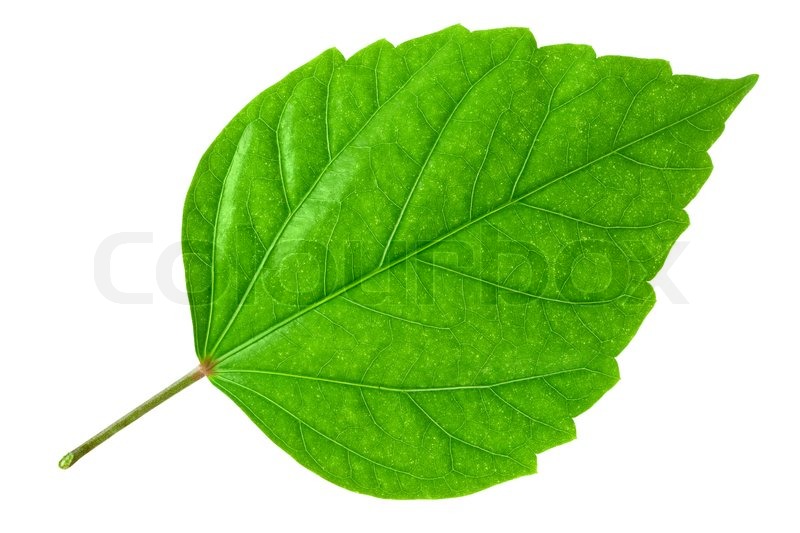 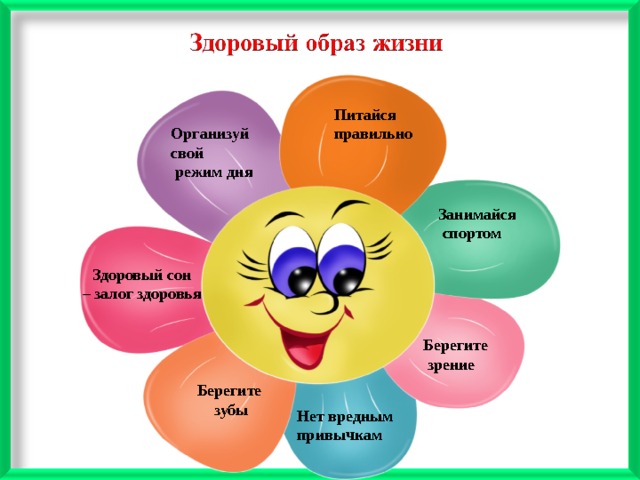 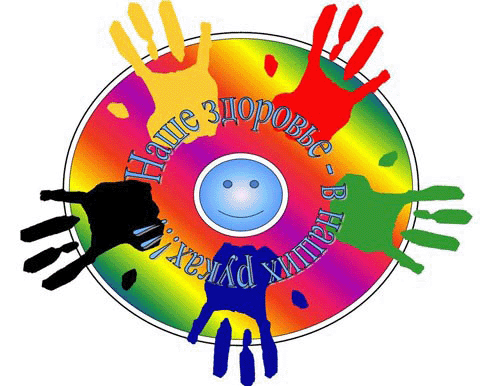 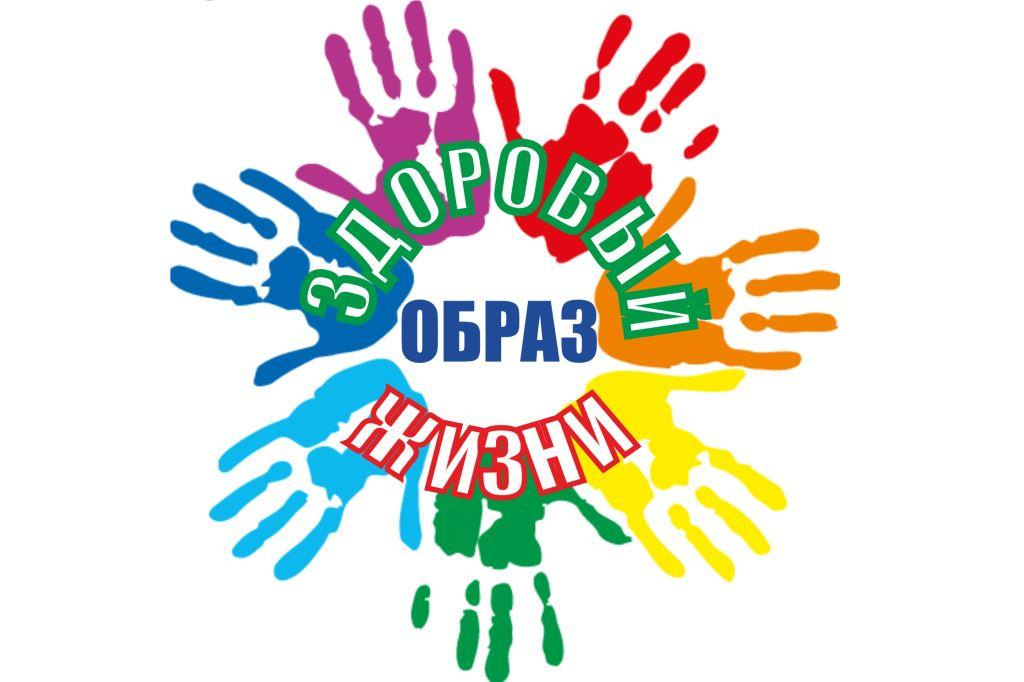 А) ногтиА) ножницыБ) рукиБ) мылоВ) носВ) носовой платокГ) волосы  Г) расчёскаД) зубыД) зубная пастаЕ) ногиЕ) таз с водойЖ) головаЖ) шляпаЗ) одеждаЗ) щётка7.00. – подъём7.00. – подъём 7.15. – зарядка 7.15. – зарядка 7.30. – завтрак 7.30. – завтрак8.00. - 13.00. – уроки в школе8.00. - 13.00. – уроки в школе 14.00. – обед 14.00. – обед 14.30. – прогулка 14.30. – прогулка15.30. – подготовка   домашних заданий15.30. – подготовка   домашних заданий 17.00. – отдых 17.00. – отдых 19.00. – ужин 19.00. – ужин 21.00. – сон 21.00. – сон7.00. – подъём7.00. – подъём 7.15. – зарядка 7.15. – зарядка 7.30. – завтрак 7.30. – завтрак8.00. - 13.00. – уроки в школе8.00. - 13.00. – уроки в школе 14.00. – обед 14.00. – обед 14.30. – прогулка 14.30. – прогулка15.30. – подготовка   домашних заданий15.30. – подготовка   домашних заданий 17.00. – отдых 17.00. – отдых 19.00. – ужин 19.00. – ужин 21.00. – сон 21.00. – сончипсычипсычипсычипсысухарикисухарикисухарикисухарикилимонадлимонадлимонадлимонадсосискисосискисосискисосискикока-колакока-колакока-колакока-колажвачкижвачкижвачкижвачкиконфетыконфетыконфетыконфетыхот-догихот-догихот-догихот-догисуп в стаканесуп в стаканесуп в стаканесуп в стаканекашакашакашакашакомпоткомпоткомпоткомпотсоксоксоксоксалатсалатсалатсалатягодыягодыягодыягодыкефиркефиркефиркефирмясомясомясомясовареньевареньевареньевареньекотлетакотлетакотлетакотлетахлебхлебхлебхлебА) ногти  А) ножницыБ) руки  Б) мылоВ) нос  В) носовой платокГ) волосы  Г) расчёскаД) зубы Д) зубная пастаЕ) ноги Е) таз с водойЖ) голова Ж) шляпаЗ) одежда З) щётка